2222222222222222222222222222222222222222222222222222222222222222222222222222222222222222222222222222222222222222222222222222222222As we continue our seaside theme, this week we will focus on pirates – Ahoy me hearties!Some stories to share and they are available on youtube.10 Little PiratesPirates love UnderpantsBlackbeard the Pirate kids storyPenguins make bad PiratesI want to be a Pirate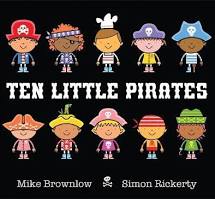 Rhymes for the WeekContinue with rhymes from our June rhyme sheet – available on the website.Some Activities to Try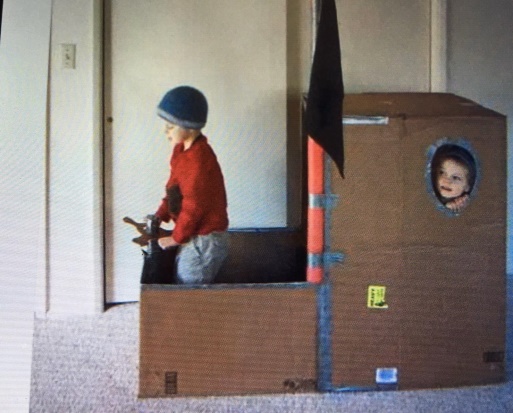 Make a pirate ship from a large box, add a brush handle or a tube to make a mast and add a sheet for a sail.  Add a circle shape for a steering wheel.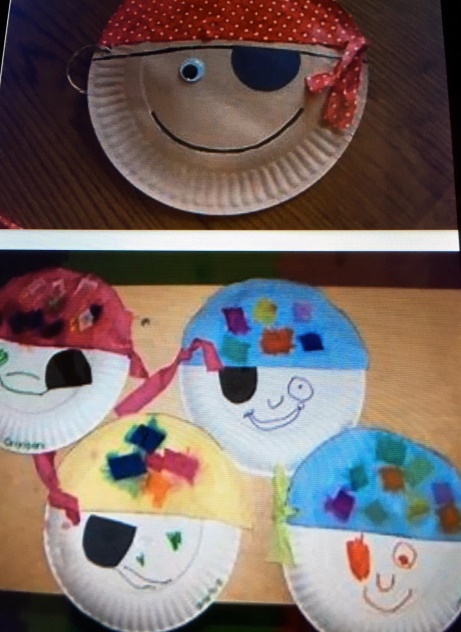 Discuss what items pirates need : A telescope - make from a kitchen roll tube or tinfoil tube.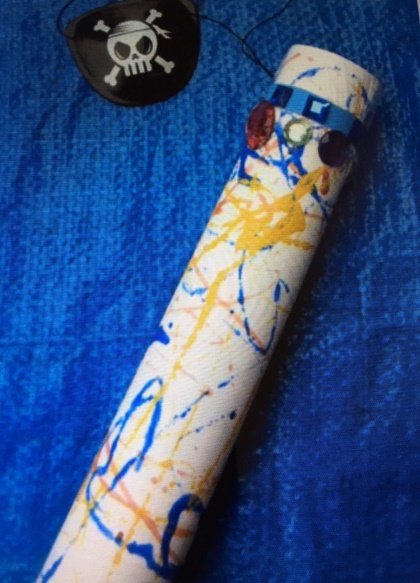 An eyepatch - make from a piece of material.A beard – use face paint or mum’s make-up pencils!A parrot – make one from a paper cup and decorate or draw/paint a parrot.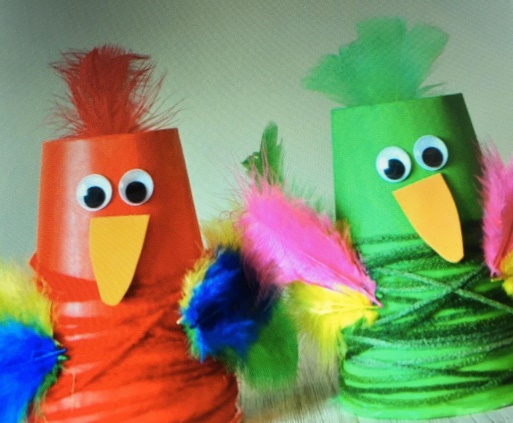 A flag with a skull and crossbones – dress up as a pirate and play in your pirate ship.  Take some snacks with you for the long journey.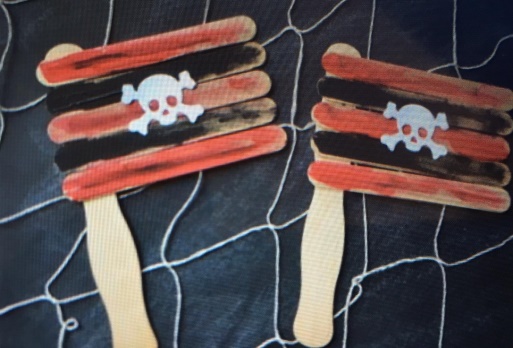 Use an old plastic bottle and write a message to put inside it (scribble witing is fine!)Make a treasure chest by covering an old teabag box or margarine tube with tinfoil and decorate it.Wrap items in tinfoil to put in your treasure chest – make sure they fit!Count 1p coins and put in your treasure chest.Hide treasure indoors/outdoors and to improve  listening skills, give your child clues to find each item, eg., the first item of treasure is behind the blue plant pot etc.Draw treasure maps and put an ‘X’ on it where the treasure is hidden.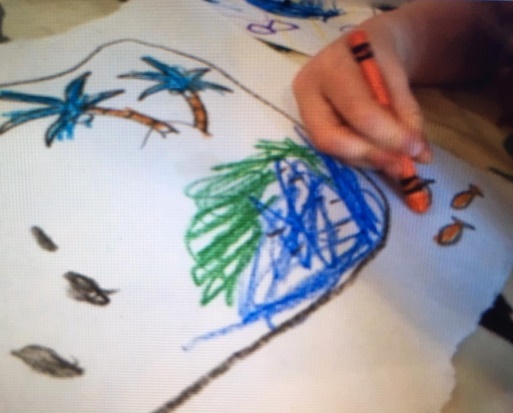 Watch CBeebies ‘Pirates’ – there are different activities available.On youtube sing the song ‘If you want to be a Pirate’.Play music and mime the pirate actions  -  1 person can be the Captain and call out the actions.Scrub the deckLook through your telescope for other pirate shipsWalk the plankRaise the flagHave fun !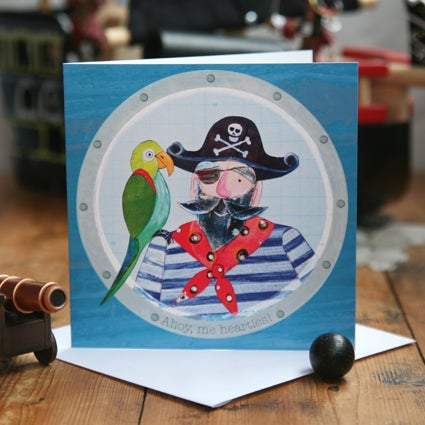 Shiver me timbers!Remember to send us photos of your activities and we have lots of birthdays this month!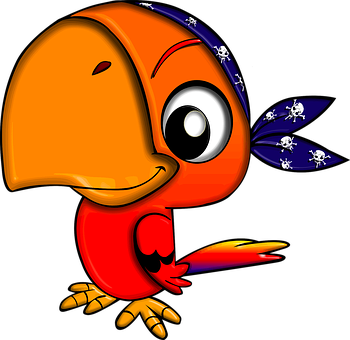 